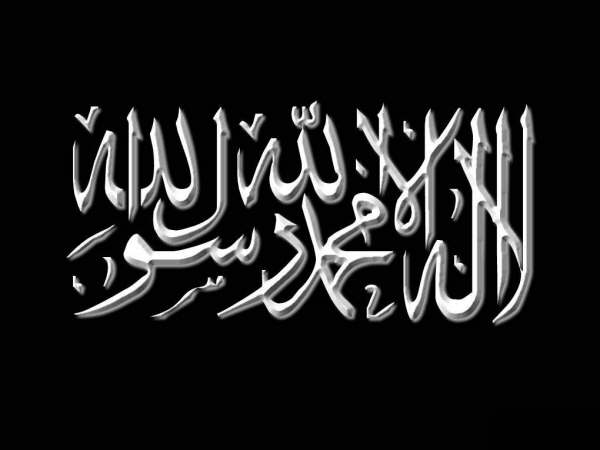 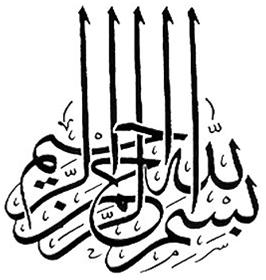 وأما الكفر الأكبر فخمسة أنواع : كفر تكذيب وكفر استكبار وإباء مع التصديق وكفر إعراض وكفر شك وكفر نفاق فأما كفر التكذيب : فهو اعتقاد كذب الرسل وهذا القسم قليل في الكفار فإن الله تعالى أيد رسله وأعطاهم من البراهين والآيات على صدقهم ما أقام به الحجة وأزال به المعذرة قال الله تعالى عن فرعون وقومه وجحدوا بها واستيقنتها أنفسهم ظلما وعلوا  وقال لرسوله : فإنهم لا يكذبونك ولكن الظالمين بآيات الله يجحدون وإن سمي هذا كفر تكذيب أيضا فصحيح إذ هو تكذيب باللسان وأما كفر الإباء والاستكبار : فنحو كفر إبليس فإنه لم يجحد أمر الله ولا قابله بالإنكار وإنما تلقاه بالإباء والاستكبار ومن هذا كفر من عرف صدق الرسول وأنه جاء بالحق من عند الله ولم ينقد له إباء واستكبارا وهو الغالب على كفر أعداء الرسل كما حكى الله تعالى عن فرعون وقومه : أنؤمن لبشرين مثلنا وقومهما لنا عابدون وقول الأمم لرسلهم : إن أنتم إلا بشر مثلنا وقوله كذبت ثمود بطغواها وهو كفر اليهود كما قال تعالى : فلما جاءهم ما عرفوا كفروا وقال يعرفونه كما يعرفون أبناءهم وهو كفر أبي طالب أيضا فإنه صدقه ولم يشك في صدقه ولكن أخذته الحمية وتعظيم آبائه أن يرغب عن ملتهم ويشهد عليهم بالكفر وأما كفر الإعراض : فأن يعرض بسمعه وقلبه عن الرسول لا يصدقه ولا يكذبه ولا يواليه ولا يعاديه ولا يصغي إلى ما جاء به ألبتة كما قال أحد بني عبد ياليل للنبي : والله أقول لك كلمة إن كنت صادقا فأنت أجل في عيني من أن أرد عليك وإن كنت كاذبا فأنت أحقر من أن أكلمك وأما كفر الشك : فإنه لا يجزم بصدقه ولا بكذبه بل يشك في أمره وهذا لا يستمر شكه إلا إذا ألزم نفسه الإعراض عن النظر في آيات صدق الرسولجملة فلا يسمعها ولا يلتفت إليها وأما مع إلتفاته إليها ونطره فيها : فإنه لا يبقى معه شك لأنها مستلزمة للصدق ولا سيما بمجموعها فإن دلالتها على الصدق كدلالة الشمس على النهار وأما كفر النفاق : فهو أن يظهر بلسانه الإيمان وينطوي بقلبه على التكذيب فهذا هو النفاق الأكبر« Quant à la mécréance majeure, elle a cinq formes : la mécréance par démenti ; la mécréance par orgueil et refus tout en admettant la vérité ; la mécréance par dédain, la mécréance par doute et la mécréance par hypocrisie.	La mécréance par démenti [Kûfr Inkâr] ; c’est de croire que les messagers mentent, et cette catégorie est rare chez les mécréants car Allah a soutenu Ses messagers et leur a donné des signes et des preuves de leur sincérité qui suffit à établir la preuve et à faire cesser tout prétexte. Allah a dit au sujet de pharaon et des siens « Et ils rejetèrent ces signes alors qu’en eux-mêmes ils étaient convaincu de leur vérité ; par injustice et orgueil. » Et Allah dit à Son messager « Certes ils ne te démentent pas ; mais les injustes rejettent les versets d’Allah » Et même si cette mécréance fut nommée « démenti» c’est correct car c’est un démenti de la langue.Pour ce qui est de la mécréance par refus et orgueil [Kûfr Kibr wa Juhoûd] ; c’est comme la mécréance d’Iblîs qui lui n’a pas renié le commandement d’Allah et ne l’a pas réfuté ; mais il l’a reçu avec refus et orgueil, et c’est cette mécréance qui est majoritairement celle des ennemis des prophètes comme Allah nous le narra dans l’histoire de Pharaon et de son peuple « Allons nous donner Foi à deux hommes semblables à nous alors que leur peuple sont nos esclaves ? » Ainsi que ce répliquèrent les peuples à leurs messagers « Vous n’êtes que des hommes semblables à nous » et le verset « Les Thamoûd, dans leur arrogance, démentirent » et c’est également la mécréance des juifs comme le dit Allah « Lorsque leur venait ce qu’ils connaissaient ils y mécrurent » et Il dit « Ils le connaissent comme ils connaissent leurs propres enfants » Et c’est aussi la mécréance d’Abou Tâlib vu qu’il a admit la vérité et n’a pas douté de sa sincérité mais son amour et son respect envers les ancêtres l’empêcha de renoncer à leur religion et de témoigner de leur mécréance.Quant à la mécréance par dédain ; c’est le faite de se désintéresser du prophète par les oreilles et le cœur ; sans le croire ni le démentir ; sans lui témoigner d’amour ni d’opposition ; et sans se préoccuper en aucune sorte de son enseignement ; comme cela arriva avec un homme des Bani Abd Yalil qui dit au prophète « Par Allah je vais te dire ; si tu dis vrai alors tu es trop admirable pour que je te contredise ; et si tu es un menteur tu es trop affreux pour que je te parle. »Quant à la mécréance de doute ; c’est que tu ne sois ni convaincu de sa sincérité ni de son mensonge ; mais tu doutes de lui. Et ce doute ne peut en vérité perdurer sauf si c’est le dédain qui pousse à ne pas prêter attention aux signes prouvant sa sincérité ; tout particulièrement lorsqu’on les réunit car l’aspect convaincant de ces signes sont aussi claire que le soleil en plein jour.Quant à la mécréance d’hypocrisie [Kûfr Nifâq]; c’est le fait de faire semblant de le croire de la langue et de refouler le démenti dans le cœur ; ceci est l’hypocrisie majeure. » Source : Madârij Ous-Sâlikîn, tome 1, page 337,338.Par l’Imâm Ibn Al-Qayyîm